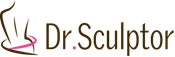 СВЕДЕНИЯ ОБ УСЛОВИЯХ, ПОРЯДКЕ, ФОРМЕ ПРЕДОСТАВЛЕНИЯ МЕДИЦИНСКИХ УСЛУГ И ПОРЯДКЕ ИХ ОПЛАТЫ в Центре коррекции фигуры Dr.Sculptor(ООО «АРМОПЛАСТИКА»)В настоящих Сведениях об условиях, порядке, форме предоставления медицинских услуг и порядке их оплаты используются следующие основные понятия: «платные медицинские услуги» – медицинские услуги, предоставляемые на возмездной основе за счет личных средств граждан, средств юридических лиц и иных средств на основании договоров; «потребитель» – физическое лицо, имеющее намерение получить либо получающее платные медицинские услуги лично в соответствии с договором. Потребитель, получающий платные медицинские услуги, является пациентом, на которого распространяется действие Федерального закона «Об основах охраны здоровья граждан в Российской Федерации»; «заказчик» – физическое (юридическое) лицо, имеющее намерение заказать (приобрести) либо заказывающее (приобретающее) платные медицинские услуги в соответствии с договором в пользу потребителя; «исполнитель» – медицинская организация, предоставляющая платные медицинские услуги потребителям. 1.УСЛОВИЯ ПРЕДОСТАВЛЕНИЯ ПЛАТНЫХ МЕДИЦИНСКИХ УСЛУГ1.1. Условием предоставления платных медицинских услуг является заключение договора с потребителем или заказчиком. Договор заключается потребителем (заказчиком) и исполнителем в письменной форме. При предоставлении платных медицинских услуг должны соблюдаться порядки оказания медицинской помощи, утвержденные Министерством здравоохранения РФ. 1.2. Платные медицинские услуги предоставляются на основании перечня работ (услуг), составляющих медицинскую деятельность и указанных в лицензии ООО «АРМОПЛАСТИКА» на осуществление медицинской деятельности, выданной в установленном порядке. 1.3. Платные медицинские услуги предоставляются в полном объеме стандарта медицинской помощи, утвержденного Министерством здравоохранения РФ, либо по просьбе потребителя в виде осуществления отдельных консультаций. 2. ПОРЯДОК И ФОРМА ПРЕДОСТАВЛЕНИЯ ПЛАТНЫХ МЕДИЦИНСКИХ УСЛУГ2.1. Исполнитель предоставляет платные медицинские услуги, качество которых должно соответствовать условиям договора и требованиям, предъявляемым к услугам соответствующего вида. 2.2. В случае если федеральным законом, иными нормативными правовыми актами Российской Федерации предусмотрены обязательные требования к качеству медицинских услуг, качество предоставляемых платных медицинских услуг должно соответствовать этим требованиям. 2.3. Платные медицинские услуги предоставляются при наличии информированного добровольного согласия потребителя (законного представителя потребителя), данного в порядке, установленном законодательством Российской Федерации об охране здоровья граждан. 2.4. Исполнитель предоставляет потребителю (законному представителю потребителя) по его требованию и в доступной для него форме информацию: о состоянии его здоровья, включая сведения о методе массажа, связанном с ними риске, возможных вариантах и последствиях массажа, ожидаемых результатах, показаниях (противопоказаниях) к применению.2.5. В случае если при предоставлении платных медицинских услуг потребуется предоставление дополнительных медицинских услуг по экстренным показаниям для устранения угрозы жизни потребителя при внезапных острых заболеваниях, состояниях, обострениях хронических заболеваний, такие медицинские услуги оказываются без взимания платы в соответствии с Федеральным законом «Об основах охраны здоровья граждан в Российской Федерации». 2.6. В случае если при предоставлении платных медицинских услуг требуется предоставление на возмездной основе дополнительных медицинских услуг, не предусмотренных договором, исполнитель обязан предупредить об этом потребителя (заказчика). Без согласия потребителя (заказчика) исполнитель не вправе предоставлять дополнительные медицинские услуги на возмездной основе. 2.7. В случае отказа потребителя после заключения договора от получения медицинских услуг, договор расторгается. Исполнитель информирует потребителя (заказчика) о расторжении договора по инициативе потребителя, при этом потребитель (заказчик) оплачивает исполнителю фактически понесенные исполнителем расходы, связанные с исполнением обязательств по договору. 2.8. Исполнитель обязан при оказании платных медицинских услуг соблюдать установленные законодательством РФ.2.9. До заключения Договора, исполнитель уведомляет потребителя (заказчика) о том, что несоблюдение указаний (рекомендаций) работника центра коррекции фигуры Dr.Sculptor, предоставляющего платную медицинскую услугу, в том числе назначенного режима лечения, могут снизить качество предоставляемой платной медицинской услуги, повлечь за собой невозможность ее завершения в срок или отрицательно сказаться на состоянии здоровья потребителя. 3. ПОРЯДОК ОПЛАТЫ МЕДИЦИНСКИХ УСЛУГ3.1. Медицинские услуги предоставляются Исполнителем по ценам, указанным в прейскуранте, расположенном на информационном стенде клиники.3.2. Потребитель (заказчик) обязан оплатить предоставленную исполнителем медицинскую услугу в сроки и в порядке, которые определены договором.3.3. Оплата медицинских услуг производится путем внесения наличных денежных средств в кассу исполнителя и/ или в безналичном порядке, в том числе путем расчетов с использованием платежных карт.3.4. Потребителю (заказчику) в соответствии с законодательством Российской Федерации выдается документ, подтверждающий произведенную оплату предоставленных медицинских услуг.